1.4 Membrane TransportEssential idea: Membranes control the composition of cells by active and passive transport.Nature of science: Experimental design—accurate quantitative measurement in osmosis experiments are essential. Understandings:• Particles move across membranes by simple diffusion, facilitated diffusion, osmosis and active transport.• The fluidity of membranes allows materials to be taken into cells by endocytosis or released by exocytosis. Vesicles move materials within cells.Applications and skills:• Application: Structure and function of sodium–potassium pumps for active transport and potassium channels for facilitated diffusion in axons.• Application: Tissues or organs to be used in medical procedures must be bathed in a solution with the same osmolarity as the cytoplasm to prevent osmosis.• Skill: Estimation of osmolarity in tissues by bathing samples in hypotonic and hypertonic solutions. (Practical 2) Diffusion and OsmosisWatch this:http://highered.mcgraw-hill.com/sites/0072495855/student_view0/chapter2/animation__how_diffusion_works.htmlhttp://highered.mcgraw-hill.com/sites/0072495855/student_view0/chapter2/animation__how_osmosis_works.htmlDefine:DiffusionOsmosisWhat needs to be present for both diffusion and osmosis to occur?Passive Transport Complete the table for the 3 types of passive transport:Try this past paper question:(a) Define osmosis..........................................................................................................................................................................................................................................................................(1)(b) Outline how transport occurs across membranes by facilitated diffusion....................................................................................................................................................................................................................................................................................................................................................................................................................................................................................................................................................(2)(c) Explain how the properties of phospholipids help to maintain the structure of cell membranes....................................................................................................................................................................................................................................................................................................................................................................................................................................................................................................................................................(3)(Total 6 marks)Go to: http://www.teachersdomain.org/asset/tdc02_int_membraneweb/Click on each of the substances in turn to find out how it crosses the membrane.Complete the table:Active TransportComplete the table:2.4.7 Vesicles and The Endomembrane System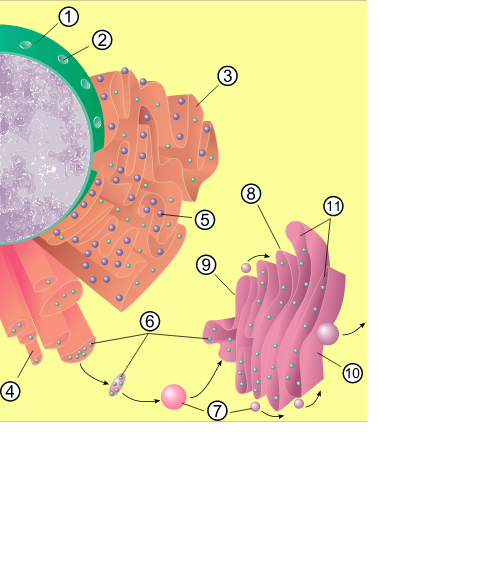 Identify structures 1 - 11 and explain the role of the endomembrane system:Watch the animation at:http://www.phschool.com/science/biology_place/biocoach/cells/endoreview2.htmlFill in the blanks:Proteins destined for secretion are made on ______________ bound to the ________. The proteins move through the endomembrane system and are dispatched from the trans face of the _____________ ______________ in transport _______________that move through the cytoplasm and then fuse with the _____________ ________________ releasing the protein to the outside of the cell. Examples of secretory proteins are collagen, ___________________, and digestive enzymes of the _______________ and intestine. Watch:http://highered.mcgraw-hill.com/olcweb/cgi/pluginpop.cgi?it=swf::535::535::/sites/dl/free/0072437316/120068/bio02.swf::Endocytosis%20and%20Exocytosisandhttp://bcs.whfreeman.com/thelifewire8e/content/cat_040/0504003.htmlComplete the table:Define:Endocytosis Exocytosis Explain the meanings of the following:Secretory vesiclesInvaginationDescribe and explain the role of bulk transport in the following situations. A diagram might help.Amoeba nutritionHormone production(a) Outline how vesicles are used to transport materials secreted by a cell. (6)(b) Draw a labelled diagram to show the structure of a membrane.(5)(c) Describe the process of endocytosis.(5)Method of TransportThrough which part of membraneDirection of movementEnergy requiredExample of substancesDiffusionOsmosisFacilitated diffusionName of SubstanceMethod of TransportExplanationEnergy required?Type of substances movedExamples of substance movedDirection of movementType of bulk transportDescription/definitionExamplesPhagocytosisPinocytosisReceptor mediated endocytosisEndocytosis